Новый год
Пермского периода                                             Продолжительность 7 часовОтправление в 10:00      Комсомольский пр,27 памятник «Пермяк-солёные уши»Очёрский краеведческий музей им. А.В. Нецветаева приглашает отметить самый любимый с детства праздник Новый год в атмосфере Пермского периода! Вас ждёт не только множество сюрпризов, встречи с удивительными героями, посещение всех залов музея, а также игры и развлечения. Главным героем праздника, конечно же, будет знаменитый очёрский звероящер Эстик. Не обойдётся праздник и без традиционного хоровода. Правда водить его предстоит на тропической поляне вокруг первого хвойного растения на земле – вальхии… Заинтригованы?  Тогда всех приглашаем  совершить это увлекательное путешествие.По окончании экскурсии вас ждет вкусный обед в кафе «Бизон»Стоимость на 1 человека в составе сборной группы 1400 рублей В стоимость включено: транспортное,  экскурсионное обслуживание,программа по музею, обед.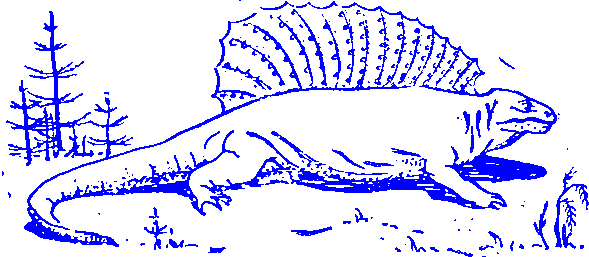 